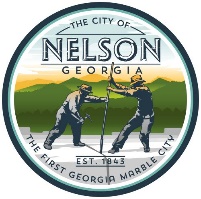 City of NelsonCouncil Meeting MinutesDecember 6, 2021 @ 7:00pmNelson City HallCall to OrderMayor Sylvia Green called the meeting to order at 7:00 pm.	AttendanceThe following persons were present: Mayor Sylvia Green, Councilman James Queen, Councilman David Hamby, Councilman Nathan Hamby, Councilwoman Martha Tipton, Councilwoman Susan Johnston, Clerk Kelsey Riehl and Attorney Jeff Rusbridge.InvocationMayor Sylvia Green led the invocation.Pledge of AllegianceMr. James Queen led the Pledge of Allegiance.Agenda ApprovalMayor Green asked to have the agenda amended by adding 9d IGA Pickens Co – Property Tax Collection. Mrs. Martha Tipton made a motion to approve the amended agenda seconded by Mr. Nathan Hamby, All in favor, Vote unanimous…        5.  Public Appearance	Ahlberg Academy Students sang Christmas songs.	Kim Bare – Reported the Community is in favor of the Master Park Plan6.  Approval of Minutesa. November 8, 2021 - Mr. James Queen made a motion to approve the minutes, seconded by Mrs. Susan Johnston, All in favor, Vote unanimous…7.  Department Reports	a. Police Report - Lt. Darrin Downey, Cherokee County Sheriff’s Dept., reported there 	were 2 calls for service on the Cherokee side.	b. Mayor’s Report – Mayor Green stated the City updated the Joint Comprehensive Plan 	to add phase one of the broadband agreement, which is one of four required elements 	in the plan. She stated the City will hold a Christmas event at City Hall on Sat., Dec. 11 	from 2-4 for the City residents. Mayor Green gave an update on the Kenn. Ave. drainage 	project and advised Council that last week, she and Mr. James Queen, met with the 	Project Manager, Mrs. Lori Jones, it was brought to their attention that the slope on the 	east side of Kennesaw Ave. needs to be changed from the current 2:1 to a 3:1 or a 4:1 so 	that it would be mowable, she stated it would require 50 – 60 truckloads of dirt but the 	City and the Project Manager would work together to get the best price.	c. Finance Report – Mrs. Kelsey Riehl went over the current bank balances.       8.  Unfinished Business	a. Equipment Replacement for Maintenance Dept. - Mrs. Kelsey Riehl reported the 	Maint. Dept. is in need of some new 	equipment, specifically a Bobcat Toolcat and 	Mower. The City’s Bobcat Toolcat is a 2012 and needs some repair work, the Kubota 	mower is 6 years old and they are usually replaced every six years, this machine 	currently needs tires. The replacement cost for the Bobcat is roughly $55k minus the 	trade in value of the City’s current machine. The 	replacement cost for the Kubota 	mower is roughly $14,500k minus the trade in value of our current machine which is 	currently in need of tires. Mrs. Miranda McDowell sent an email statement notifying 	Council that funds were available through Pickens SPLOST 2020 (new) but advised the 	equipment be put on a 5-year replacement schedule going forward and added to the 	CIP. Mr. David Hamby recommended getting a quote for the trade in value of our 	current machine but stated the City may want to hold off on trading it in initially. Mr. 	David Hamby made a motion to approve the purchase of the Kubota mower for $14,500 	with SPLOST funds and to get a trade in quote for the current mower, seconded by Mr. 	James Queen, All in favor, Vote unanimous... Mr. David Hamby made a motion to 	approve the purchase of the Bobcat Toolcat UW56 for approx. $55k with SPLOST funds 	and to get a trade in value of the current machine, seconded by Mr. James Queen, All in 	favor, Vote unanimous…	b.  Master Park Plan – Root Design – Mrs. Susan Johnston gave an overview of what 	Root Design would be providing in the Master Park Plan. The Council and Mayor 	discussed the plan, including the option of incorporating a new City Hall into the design 	as well as options for the kiddy park. Mrs. Susan Johnston made a motion to approve 	the plan, to be paid for with funds from SPLOST 3, seconded by Mr. James Queen, All in 	favor, Vote unanimous…	c.  Tag Reader Cameras – Mrs. Kelsey Riehl stated the Sheriff’s Office sent four locations 	for the Flock cameras to be installed. The cost of each camera is $2,500 each year plus a 	one-time installation fee of $250. If all 4 cameras are approved the initial cost would be 	$11,000 then $10,000 each following year. The initial expense would be covered by 	SPLOST funds, Finance Manager, Miranda McDowell, is checking to see if the yearly fees 	would be allowed to be paid from SPLOST or if it would come from the general fund, she 	stated the City has the funds to pay for the cameras either way. She also stated it will be 	added to the CIP as a recurring capital expense. Mr. James Queen made a motion to 	approve the 4 Flock cameras, seconded by Mr. Nathan Hamby, All in favor, Vote 	unanimous…	d. City Security Cameras – Price update – Mrs. Kelsey Riehl reported a price increase 	due to new legislation for security cameras in Gov’t facilities. The camera company sent 	an email that describes all of the changes that were made in the past couple of weeks 	but the cameras the City currently uses are no longer going to be allowed if the City 	receives Grant funds per the camera company (Syntech). The price increase is roughly 	$3,000 more than the approve amount of $13k so it will now be approx. $16k. The 	Council and Mayor discussed. Mr. James Queen made a motion to approve the price 	increase, seconded by Mrs. Martha Tipton, All in favor, Vote unanimous…     9. New Business	a.  Franchise Agreement – ETC – Mrs. Kelsey Riehl reported this is a renewal of the 	current franchise agreement that is set to expire in 2022. The City Attorney, Mr. Jeff 	Rusbridge, has read over the agreement and stated it was fine. Mr. David Hamby made 	a motion to approve the franchise agreement, seconded by Mr. James Queen, All in 	favor, Vote unanimous…	b. Hazard Mitigation Plan – Cherokee Co. – Mrs. Kelsey Riehl stated this is a renewal 	Resolution, 2021 – 2026 with Cherokee Co. The County updates their yearly hazard 	mitigation plan, which includes the City of Nelson, specifying what the City is responsible 	for in different situations. The full plan is several hundred pages and a copy is available 		at City Hall. The Resolution is a requirement in order to receive grants from the hazard 	mitigation grant program if needed. Mrs. Susan Johnston made a motion to approve the 	Hazard Mitigation Plan Resolution, seconded by Mr. David Hamby, All in favor, Vote 	unanimous…	c.  Demolition Bids – Community Center & Old Police Building – Mayor Green opened 	the sealed bids:	Anything Concrete					CB $21,000	Anything Concrete					PB $23,000	Wrecking Corp. of America				CB $63,500	Wrecking Corp. of America				PB $49,000	Intelligent Contracting Group				CB $30,962.20	Intelligent Contracting Group				PB $32,453.40	Holcomb Grading					CB $22,295	Holcomb Grading					PB $18,000	Southern Demo					CB $35,900	Southern Demo					PB $27,100	Complete Demolition Services			CB $25,000	Complete Demolition Services			PB $25,000	The Council and Mayor discussed the bids that were received, Mr. James Queen made a 	motion to approve Holcomb Grading for both buildings, seconded by Mrs. Martha 	Tipton, All in favor, Vote unanimous…	d.  Tag Reader Cameras – Pickens & Cherokee County Sheriffs Depts. -  The Cherokee Co. 	Sheriffs Dept. and Pickens Co Sheriffs Dept. are installing permanent in place tag reader 	cameras in their counties and are asking local municipalities to partner with them and 	install cameras in the City to help defer the cost, increase safety, reduce crime, etc. 	Cherokee Co and one of the representatives from the company for the Flock camera 	system explained how the cameras work. The cameras capture the car tags and store 	the information for 30 days, they also explained that it is not a “big brother” system and 	does not store information long term. It has been used to find elderly people with 	dementia, amber alert victims, and criminal activity. The cameras are mounted approx 	14’ off the ground on poles that are provided by the company and powered by solar 	panels. Each camera is $2,500 per year with a one time install fee of $250.  The Council 	and Mayor asked the officers to work with both County Sheriffs Depts. to recommend 	some locations that might work for the City and to bring the recommendations back to 	the Council.     10.  Executive Session – Employee	Council and Mayor decided to discuss in public.	Mayor Green asked the Council for approval of the yearly bonuses. She stated the past 	few years the City employees have received $300 and she requested it was increased to 	$500. The Council and Mayor discussed, Mr. David Hamby made a motion to approve 	employee bonuses in the amount of $500, seconded by Mr. James Queen, All in favor, 	Vote unanimous…     11.  Adjourn	Mr. David Hamby made a motion to adjourn the meeting, seconded by Mrs. Martha 	Tipton, All in favor, Vote unanimous…	Mayor Sylvia Green adjourned the meeting.Minutes submitted by Kelsey RiehlMinutes approved by ________________________